BERUFSSCHULE STEYR 1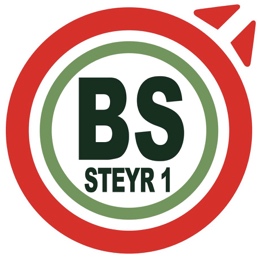 Otto-Pensel-Straße 144400 Steyr	0732-7720-37200 	bs-steyr1.post@ooe.gv.at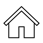  	www.bs-steyr1.ac.at 	Version_08/23SCHÜLER*INNENDATENBLATTvom Lehrbetrieb auszufüllen und per E-Mail zu retournieren (bitte die Daten vollständig ausfüllen)bei Eltern bzw. Großeltern beide Vornamen anführenbei Volljährigkeit eine Person anführen, die im Notfall verständigt werden kann.Lehrbetrieb (bitte Firmen-E-Mail-Adresse anführen)Familienname Familienname Familienname Familienname Familienname Familienname Familienname Familienname 1. Vorname1. Vorname2. Vorname2. VornameSV-Nr.SV-Nr.GeburtsdatumGeburtsdatumGeschlecht M M WInternat ja ja neinErstspracheErstspracheAlltagsspracheAlltagsspracheStaatsbürgerschaftStaatsbürgerschaftReligionsbekenntnisReligionsbekenntnisTelefonnummer LehrlingTelefonnummer LehrlingTelefonnummer LehrlingTelefonnummer LehrlingE-Mail-Adresse LehrlingE-Mail-Adresse LehrlingE-Mail-Adresse LehrlingE-Mail-Adresse LehrlingLehrberufLehrberufLehrberufLehrberufFachbereichFachbereichFachbereichFachbereichLehrvertragsnr. Lehrvertragsnr. Lehrvertragsnr. Lehrvertragsnr. Lehrzeit von-bis Lehrzeit von-bis Lehrzeit von-bis Lehrzeit von-bis wohnhaft  eigene Adresse bei den Eltern bei den Großelternwohnhaft  beim Vater bei der Mutter sonstigesVor- und NachnameVor- und NachnameStraße und HausnummerStraße und HausnummerPLZ und OrtPLZ und OrtTelefonTelefonFirmennameStraße und HausnummerPLZ und OrtGemeindenummerTelefon, HandyE-Mail-AdresseE-Mail-Adresse Lehrlingsausbildner